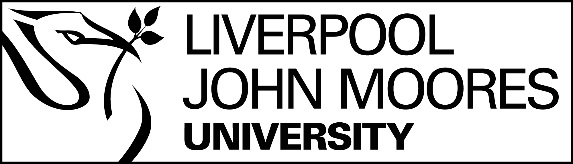 Name:				Position:Equal Opportunities Monitoring FormLiverpool John Moores University (LJMU) is strongly committed to Equality and Diversity and ensuring a fair, equitable and positive experience for all. The information you give in this section will assist with identifying and responding to the diverse needs of our staff and students and to make adequate provisions for equality of opportunities and outcomes. All data is held securely and confidentially in accordance with the General Data Protection Regulation 2018 and will only be used for positive action purposes. Only data at aggregated levels will be reported and analysed.

If you wish to seek advice prior to completion of this form, you can contact Moni Akinsanya, the University Equality and Diversity Manager confidentially on 0151 231 8141 or email m.m.akinsanya@ljmu.ac.uk

The data gathered is also used as part of the annual statutory return for staff to the Higher Education Statistics Agency (HESA), which goes towards determining University funding and league table position. 
Please complete/update the information below. 
If Yes, which category best describes your disability1. Would you consider yourself to have a disability? The Equality Act 2010 describes a disabled person as: “anyone who has a physical or mental impairment, which has a substantial and long term adverse effect on their ability to perform normal day-to-day activities. LJMU would like to provide adequate support to staff, for example, by making reasonable adjustments as necessary to enable them to perform the responsibilities of their role.1. Would you consider yourself to have a disability? The Equality Act 2010 describes a disabled person as: “anyone who has a physical or mental impairment, which has a substantial and long term adverse effect on their ability to perform normal day-to-day activities. LJMU would like to provide adequate support to staff, for example, by making reasonable adjustments as necessary to enable them to perform the responsibilities of their role.1. Would you consider yourself to have a disability? The Equality Act 2010 describes a disabled person as: “anyone who has a physical or mental impairment, which has a substantial and long term adverse effect on their ability to perform normal day-to-day activities. LJMU would like to provide adequate support to staff, for example, by making reasonable adjustments as necessary to enable them to perform the responsibilities of their role.1. Would you consider yourself to have a disability? The Equality Act 2010 describes a disabled person as: “anyone who has a physical or mental impairment, which has a substantial and long term adverse effect on their ability to perform normal day-to-day activities. LJMU would like to provide adequate support to staff, for example, by making reasonable adjustments as necessary to enable them to perform the responsibilities of their role.YesNoA specific learning difficulty such as dyslexia, dyspraxia or AD(H)DA long standing illness or health condition such as cancer, HIV, diabetes, chronic heart disease, or epilepsyDeaf or serious hearing impairmentGeneral learning disability (such as Down's syndrome)A mental health condition, such as depression, schizophrenia or anxiety disorderBlind or a serious visual impairment A social/communication impairment such as Asperger's syndrome/other autistic spectrum disorderA physical impairment or mobility issues, such as difficulty using arms or using a wheelchair or crutchesA disability, impairment or medical condition that is not listed Not known disabilityOther Type of disabilityPrefer not to sayOther type of disabilityPlease specify: Please specify: Please specify: Please specify: 2. Ethnic Background. Please tick the box which you feel most appropriately identifies your ethnic origin2. Ethnic Background. Please tick the box which you feel most appropriately identifies your ethnic origin2. Ethnic Background. Please tick the box which you feel most appropriately identifies your ethnic origin2. Ethnic Background. Please tick the box which you feel most appropriately identifies your ethnic origin2. Ethnic Background. Please tick the box which you feel most appropriately identifies your ethnic origin2. Ethnic Background. Please tick the box which you feel most appropriately identifies your ethnic originAsianBlackDual HeritageWhiteBangladeshiAfricanWhite & AsianEnglishArabBlack OtherNot KnownAsian - BangladeshiChineseOther Ethnic BackgroundAsian- IndianChinese OtherOther Mixed BackgroundAsian - PakistaniGypsy or TravellerWhite BritishAsian OtherInformation RefusedWhite - EnglishBlack AfricanMixed – White and AsianWhite - ScottishBlack BritishMixed – White and Black AfricanWhite WelshBlack CaribbeanMixed – White and Black CaribbeanWhite OtherOther: (Please specify): Other: (Please specify): Other: (Please specify): Other: (Please specify): Other: (Please specify): Other: (Please specify): 3. My nationality is3. My nationality is3. My nationality is3. My nationality is3. My nationality is3. My nationality is3. My nationality is3. My nationality is3. My nationality is3. My nationality is3. My nationality is3. My nationality is3. My nationality is3. My nationality is3. My nationality is3. My nationality is3. My nationality is3. My nationality is3. My nationality is3. My nationality is3. My nationality is3. My nationality is3. My nationality is3. My nationality is3. My nationality isOther (please state)Other (please state)Other (please state)Other (please state)Other (please state)Other (please state)Other (please state)Other (please state)Other (please state)4. Sex4. Sex4. Sex4. Sex4. Sex4. Sex4. Sex4. Sex4. Sex4. Sex4. Sex4. Sex4. Sex4. Sex4. Sex4. Sex4. Sex4. Sex4. Sex4. Sex4. Sex4. Sex4. Sex4. Sex4. SexFemaleMaleMaleMaleOther Other Other Other Other Prefer not to say If you select “other”, do you consider yourself to beIf you select “other”, do you consider yourself to beIf you select “other”, do you consider yourself to beIf you select “other”, do you consider yourself to beIf you select “other”, do you consider yourself to beIf you select “other”, do you consider yourself to beIf you select “other”, do you consider yourself to beIf you select “other”, do you consider yourself to beIf you select “other”, do you consider yourself to beIf you select “other”, do you consider yourself to beIf you select “other”, do you consider yourself to beIf you select “other”, do you consider yourself to beIf you select “other”, do you consider yourself to beIf you select “other”, do you consider yourself to beIf you select “other”, do you consider yourself to beIf you select “other”, do you consider yourself to beIf you select “other”, do you consider yourself to beIf you select “other”, do you consider yourself to beIf you select “other”, do you consider yourself to beIf you select “other”, do you consider yourself to beIf you select “other”, do you consider yourself to beIf you select “other”, do you consider yourself to beIf you select “other”, do you consider yourself to beIf you select “other”, do you consider yourself to beIf you select “other”, do you consider yourself to beIntersexIntersexIntersexIntersexIntersexIntersexIntersexIntersexIntersexIntersexIntersexIntersexIntersexIndeterminate (not classified as either male or femaleIndeterminate (not classified as either male or femaleIndeterminate (not classified as either male or femaleIndeterminate (not classified as either male or femaleIndeterminate (not classified as either male or femaleIndeterminate (not classified as either male or femaleIndeterminate (not classified as either male or femaleIndeterminate (not classified as either male or femaleIndeterminate (not classified as either male or femaleIndeterminate (not classified as either male or femaleIndeterminate (not classified as either male or femaleIndeterminate (not classified as either male or femaleIndeterminate (not classified as either male or femaleNot known (not recorded)Not known (not recorded)Not known (not recorded)Not known (not recorded)Not known (not recorded)Not known (not recorded)Not known (not recorded)Not known (not recorded)Not known (not recorded)Not known (not recorded)Not known (not recorded)Not known (not recorded)Not known (not recorded)Prefer not to sayPrefer not to sayPrefer not to sayPrefer not to sayPrefer not to sayPrefer not to sayPrefer not to sayPrefer not to sayPrefer not to sayPrefer not to sayPrefer not to sayPrefer not to sayPrefer not to say5. Gender Identity5. Gender Identity5. Gender Identity5. Gender Identity5. Gender Identity5. Gender Identity5. Gender Identity5. Gender Identity5. Gender Identity5. Gender Identity5. Gender Identity5. Gender Identity5. Gender Identity5. Gender Identity5. Gender Identity5. Gender Identity5. Gender Identity5. Gender Identity5. Gender Identity5. Gender Identity5. Gender Identity5. Gender Identity5. Gender Identity5. Gender Identity5. Gender IdentityIs your Gender identity that which is typically associated with or correlated to the sex you were assigned at birth? Is your Gender identity that which is typically associated with or correlated to the sex you were assigned at birth? Is your Gender identity that which is typically associated with or correlated to the sex you were assigned at birth? Is your Gender identity that which is typically associated with or correlated to the sex you were assigned at birth? Is your Gender identity that which is typically associated with or correlated to the sex you were assigned at birth? Is your Gender identity that which is typically associated with or correlated to the sex you were assigned at birth? Is your Gender identity that which is typically associated with or correlated to the sex you were assigned at birth? Is your Gender identity that which is typically associated with or correlated to the sex you were assigned at birth? Is your Gender identity that which is typically associated with or correlated to the sex you were assigned at birth? Is your Gender identity that which is typically associated with or correlated to the sex you were assigned at birth? YesYesYesYesYesNoNoPrefer not to sayPrefer not to sayOther Other Other Other Other Other Other Other Other Other Other Other Other Other Other Other Other Other Other Other Other Other Other Other Other 6. Religion  6. Religion  6. Religion  6. Religion  6. Religion  6. Religion  6. Religion  6. Religion  6. Religion  6. Religion  6. Religion  6. Religion  6. Religion  6. Religion  6. Religion  6. Religion  6. Religion  6. Religion  6. Religion  6. Religion  6. Religion  6. Religion  6. Religion  6. Religion  6. Religion  I would describe my religious background/belief asI would describe my religious background/belief asI would describe my religious background/belief asI would describe my religious background/belief asI would describe my religious background/belief asI would describe my religious background/belief asI would describe my religious background/belief asI would describe my religious background/belief asI would describe my religious background/belief asI would describe my religious background/belief asI would describe my religious background/belief asI would describe my religious background/belief asI would describe my religious background/belief asI have no religious beliefsI have no religious beliefsI have no religious beliefsI have no religious beliefsI have no religious beliefsI have no religious beliefsI prefer not to sayI prefer not to sayI prefer not to sayI prefer not to sayI prefer not to sayI prefer not to sayI prefer not to say7. Marriage and Civil Partnership7. Marriage and Civil Partnership7. Marriage and Civil Partnership7. Marriage and Civil Partnership7. Marriage and Civil Partnership7. Marriage and Civil Partnership7. Marriage and Civil Partnership7. Marriage and Civil Partnership7. Marriage and Civil Partnership7. Marriage and Civil Partnership7. Marriage and Civil Partnership7. Marriage and Civil Partnership7. Marriage and Civil Partnership7. Marriage and Civil Partnership7. Marriage and Civil Partnership7. Marriage and Civil Partnership7. Marriage and Civil Partnership7. Marriage and Civil Partnership7. Marriage and Civil Partnership7. Marriage and Civil Partnership7. Marriage and Civil Partnership7. Marriage and Civil Partnership7. Marriage and Civil Partnership7. Marriage and Civil Partnership7. Marriage and Civil PartnershipSingleSingleSingleCivil PartnershipCivil PartnershipCivil PartnershipCivil PartnershipCivil PartnershipDissolved Civil PartnershipDissolved Civil PartnershipDissolved Civil PartnershipDissolved Civil PartnershipDissolved Civil PartnershipDissolved Civil PartnershipDissolved Civil PartnershipDissolved Civil PartnershipDissolved Civil PartnershipMarriedMarriedMarriedCo-habitingCo-habitingCo-habitingCo-habitingCo-habitingWidowedWidowedWidowedWidowedWidowedWidowedWidowedWidowedWidowedDivorcedDivorcedDivorcedOtherOtherOtherOtherOtherPrefer not to sayPrefer not to sayPrefer not to sayPrefer not to sayPrefer not to sayPrefer not to sayPrefer not to sayPrefer not to sayPrefer not to say8. Sexual orientation8. Sexual orientation8. Sexual orientation8. Sexual orientation8. Sexual orientation8. Sexual orientation8. Sexual orientation8. Sexual orientation8. Sexual orientation8. Sexual orientation8. Sexual orientation8. Sexual orientation8. Sexual orientation8. Sexual orientation8. Sexual orientation8. Sexual orientation8. Sexual orientation8. Sexual orientation8. Sexual orientation8. Sexual orientation8. Sexual orientation8. Sexual orientation8. Sexual orientation8. Sexual orientation8. Sexual orientationBi-sexualBi-sexualGay Gay Gay Gay Gay Gay Unsure Unsure Unsure Unsure HeterosexualHeterosexualLesbianLesbianLesbianLesbianLesbianLesbianAsexualAsexualAsexualAsexualHomosexualHomosexualPansexual/PolysexualPansexual/PolysexualPansexual/PolysexualPansexual/PolysexualPansexual/PolysexualPansexual/PolysexualQueerQueerQueerQueerOther Other Unsure Unsure Unsure Unsure Unsure Unsure Prefer not to sayPrefer not to sayPrefer not to sayPrefer not to sayPrefer not to sayPrefer not to sayPrefer not to sayPrefer not to sayPrefer not to sayPrefer not to sayPrefer not to sayOther Other If you select “other” please describe  [text box]If you select “other” please describe  [text box]If you select “other” please describe  [text box]If you select “other” please describe  [text box]If you select “other” please describe  [text box]If you select “other” please describe  [text box]10. Do you have caring responsibilities? If yes please tick which best describe you10. Do you have caring responsibilities? If yes please tick which best describe you10. Do you have caring responsibilities? If yes please tick which best describe you10. Do you have caring responsibilities? If yes please tick which best describe you10. Do you have caring responsibilities? If yes please tick which best describe you10. Do you have caring responsibilities? If yes please tick which best describe you10. Do you have caring responsibilities? If yes please tick which best describe you10. Do you have caring responsibilities? If yes please tick which best describe you10. Do you have caring responsibilities? If yes please tick which best describe you10. Do you have caring responsibilities? If yes please tick which best describe you10. Do you have caring responsibilities? If yes please tick which best describe you10. Do you have caring responsibilities? If yes please tick which best describe you10. Do you have caring responsibilities? If yes please tick which best describe you10. Do you have caring responsibilities? If yes please tick which best describe you10. Do you have caring responsibilities? If yes please tick which best describe you10. Do you have caring responsibilities? If yes please tick which best describe you10. Do you have caring responsibilities? If yes please tick which best describe you10. Do you have caring responsibilities? If yes please tick which best describe you10. Do you have caring responsibilities? If yes please tick which best describe you10. Do you have caring responsibilities? If yes please tick which best describe you10. Do you have caring responsibilities? If yes please tick which best describe you10. Do you have caring responsibilities? If yes please tick which best describe you10. Do you have caring responsibilities? If yes please tick which best describe you10. Do you have caring responsibilities? If yes please tick which best describe you10. Do you have caring responsibilities? If yes please tick which best describe youPrimary carer of a child/children (under 18)Primary carer of a child/children (under 18)Primary carer of disabled adult (18 and over)Primary carer of disabled adult (18 and over)Primary carer of disabled adult (18 and over)Primary carer of disabled adult (18 and over)Primary carer of disabled adult (18 and over)Primary carer of disabled adult (18 and over)NoneNoneNoneNonePrimary carer of disabled child/children      Primary carer of disabled child/children      Primary carer of older person (65+)            Primary carer of older person (65+)            Primary carer of older person (65+)            Primary carer of older person (65+)            Primary carer of older person (65+)            Primary carer of older person (65+)            Other Other Other Other Prefer not to sayPrefer not to sayThank you for your co-operation in completing this form.  If you feel it can be improved in any way please comment:Thank you for your co-operation in completing this form.  If you feel it can be improved in any way please comment:Thank you for your co-operation in completing this form.  If you feel it can be improved in any way please comment:Thank you for your co-operation in completing this form.  If you feel it can be improved in any way please comment:Thank you for your co-operation in completing this form.  If you feel it can be improved in any way please comment:Thank you for your co-operation in completing this form.  If you feel it can be improved in any way please comment:Thank you for your co-operation in completing this form.  If you feel it can be improved in any way please comment:Thank you for your co-operation in completing this form.  If you feel it can be improved in any way please comment:Thank you for your co-operation in completing this form.  If you feel it can be improved in any way please comment:Thank you for your co-operation in completing this form.  If you feel it can be improved in any way please comment:Thank you for your co-operation in completing this form.  If you feel it can be improved in any way please comment:Thank you for your co-operation in completing this form.  If you feel it can be improved in any way please comment:Thank you for your co-operation in completing this form.  If you feel it can be improved in any way please comment:Thank you for your co-operation in completing this form.  If you feel it can be improved in any way please comment:Thank you for your co-operation in completing this form.  If you feel it can be improved in any way please comment:Thank you for your co-operation in completing this form.  If you feel it can be improved in any way please comment:Thank you for your co-operation in completing this form.  If you feel it can be improved in any way please comment:Thank you for your co-operation in completing this form.  If you feel it can be improved in any way please comment:Thank you for your co-operation in completing this form.  If you feel it can be improved in any way please comment:Thank you for your co-operation in completing this form.  If you feel it can be improved in any way please comment:Thank you for your co-operation in completing this form.  If you feel it can be improved in any way please comment:Thank you for your co-operation in completing this form.  If you feel it can be improved in any way please comment:Thank you for your co-operation in completing this form.  If you feel it can be improved in any way please comment:Thank you for your co-operation in completing this form.  If you feel it can be improved in any way please comment:Thank you for your co-operation in completing this form.  If you feel it can be improved in any way please comment: